North Wales Wildlife Trust: Natural Partners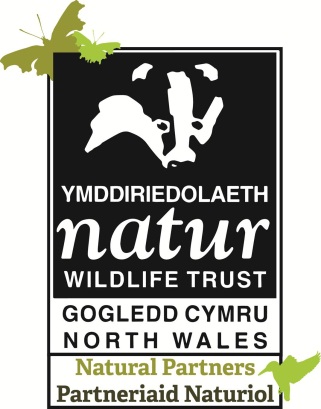 The environment – it’s everybody’s business. Becoming a Natural Partner can help you fulfil the demands of your Corporate Responsibility Policy, enhance your company profile, improve your brand image and reach new markets. Importantly, it can also engage and inspire your staff. Whatever the size of your business and however large your turnover may be, we’ll work with you to put together the ideal package to meet your needs. A Natural Partnership can take one of two forms: a bespoke package tailor-made for your business’s needs or a selection from our tiered range of corporate membership options.Platinum MembershipA dedicated press launch celebrating the new sponsor partnership, including comprehensive press release with high-quality images and full details of the sponsor company to be circulated to local and regional print media outletsGuaranteed coverage of the new partnership in Natur, NWWT’s magazine (readership 10,000+), , in a full-page article including full details of your businessTen print copies of this publication to be made available to your business, with attractive discount options on the purchase of further copies as requestedA print copy of each subsequent issue of the magazineA framed Partnership Certificate, suitable for display on your business premisesGuaranteed links to your own website from NWWT’s site, together with your details appearing as permalinks50% discount on individual Trust memberships (currently set at a minimum of £30 per person per year) for up to thirty employees of your businessTwo reserve visits with guide for up to ten staff members, including write-up on NWWT’s website and in Natur and promotion via social mediaA bespoke consultancy session with Enfys Ecology, the consultancy arm of NWWT, offering your business tailored advice on environmental / biodiversity / conservation / education / training issuesA presence on NWWT social media platforms, with reciprocal publicity opportunities and the chance to reach out to NWWT’s 2,200+ social media partners and their wider social networksInvitations to NWWT events, with the opportunities to network with like-minded colleagues and reach out to our 4,700+ membersYour business’s logo printed in NWWT’s annual reviewUse of NWWT’s Natural Partners logo to promote your support of NWWTOpportunities for staff volunteeringA yearly sponsorship meeting, in which the sponsor company can provide feedback on their experience of the partnership and discuss areas of mutual interest for ongoing collaboration in the next twelve months (including new joint initiatives, further staff volunteering opportunities etc.)£2,000/year (+VAT)All fees when applying for and renewing a Natural Partnership are tax-deductible.North Wales Wildlife Trust: Natural PartnersThe environment – it’s everybody’s business. Becoming a Natural Partner can help you fulfil the demands of your Corporate Responsibility Policy, enhance your company profile, improve your brand image and reach new markets. Importantly, it can also engage and inspire your staff. Whatever the size of your business and however large your turnover may be, we’ll work with you to put together the ideal package to meet your needs. A Natural Partnership can take one of two forms: a bespoke package tailor-made for your business’s needs or a selection from our tiered range of corporate membership options.Gold MembershipA dedicated press release celebrating the new sponsor partnership, and full details of your business to be circulated to local and regional print media outlets (images provided will be included)Guaranteed coverage of the new partnership in Natur, NWWT’s magazine (readership 10,000+), including full details of your businessFive print copies of this publication to be made available to your business, with attractive discount options on the purchase of further copies as requestedA print copy of each subsequent issue of the magazineA framed Partnership Certificate, suitable for display on your business premisesGuaranteed links to your own website from NWWT’s site, together with your details appearing as permalinks50% discount on individual Trust memberships (currently set at a minimum of £30 per person per year) for up to ten employees of your businessSpecial reserve visit with guide for up to ten staff members, including write-up on NWWT’s website and promotion via social mediaA presence on NWWT social media platforms, with reciprocal publicity opportunities and the chance to reach out to NWWT’s 2,200+ social media partners and their wider social networksInvitations to NWWT events, with the opportunities to network with like-minded colleagues and reach out to our 4,700+ membersYour business’s logo printed in NWWT’s annual reviewUse of NWWT’s Natural Partners logo to promote your support of NWWTOpportunities for staff volunteeringA yearly sponsorship meeting, in which the sponsor company can provide feedback on their experience of the partnership and discuss areas of mutual interest for ongoing collaboration in the next twelve months (including new joint initiatives, further staff volunteering opportunities etc.)£1,000/year (+VAT)All fees when applying for and renewing a Natural Partnership are tax-deductible.North Wales Wildlife Trust: Natural PartnersThe environment – it’s everybody’s business. Becoming a Natural Partner can help you fulfil the demands of your Corporate Responsibility Policy, enhance your company profile, improve your brand image and reach new markets. Importantly, it can also engage and inspire your staff. Whatever the size of your business and however large your turnover may be, we’ll work with you to put together the ideal package to meet your needs. A Natural Partnership can take one of two forms: a bespoke package tailor-made for your business’s needs or a selection from our tiered range of corporate membership options.Silver MembershipA dedicated press release celebrating the new sponsor partnership, and full details of your business to be circulated to local and regional print media outlets (images provided will be included)Guaranteed coverage of the new partnership in Natur, NWWT’s magazine (readership 10,000+), including full details of your businessFive print copies of this publication to be made available to your business, with attractive discount options on the purchase of further copies as requestedA print copy of each subsequent issue of the magazineA framed Partnership Certificate, suitable for display on your business premisesGuaranteed links to your own website from NWWT’s site, together with your details appearing as permalinksA presence on NWWT social media platforms, with reciprocal publicity opportunities and the chance to reach out to NWWT’s 2,200+ social media partners and their wider social networksInvitations to NWWT events, with the opportunities to network with like-minded colleagues and reach out to our 4,700+ membersYour business’s logo printed in NWWT’s annual reviewUse of NWWT’s Natural Partners logo to promote your support of NWWTOpportunities for staff volunteeringYearly sponsorship feedback summary report£500/year (+VAT)All fees when applying for and renewing a Natural Partnership are tax-deductible.North Wales Wildlife Trust: Natural PartnersThe environment – it’s everybody’s business. Becoming a Natural Partner can help you fulfil the demands of your Corporate Responsibility Policy, enhance your company profile, improve your brand image and reach new markets. Importantly, it can also engage and inspire your staff. Whatever the size of your business and however large your turnover may be, we’ll work with you to put together the ideal package to meet your needs. A Natural Partnership can take one of two forms: a bespoke package tailor-made for your business’s needs or a selection from our tiered range of corporate membership options.Bronze MembershipGuaranteed coverage of the new partnership in Natur, NWWT’s magazine (readership 10,000+), including full details of your businessFive print copies of this publication to be made available to your business, with attractive discount options on the purchase of further copies as requestedA print copy of each subsequent issue of the magazineA framed Partnership Certificate, suitable for display on your business premisesGuaranteed links to your own website from NWWT’s site, together with your details appearing as permalinksA presence on NWWT social media platforms, with reciprocal publicity opportunities and the chance to reach out to NWWT’s 2,200+ social media partners and their wider social networksInvitations to NWWT events, with the opportunities to network with like-minded colleagues and reach out to our 4,700+ membersYour business’s logo printed in NWWT’s annual reviewUse of NWWT’s Natural Partners logo to promote your support of NWWTOpportunities for staff volunteeringYearly sponsorship feedback summary report£250/year (+VAT)Or, for small businesses*:£100/year (+VAT)* For the purposes of the Natural Partners scheme, small businesses are defined as having either five or fewer employees (FTE) or an annual turnover of under £120,000.All fees when applying for and renewing a Natural Partnership are tax-deductible.North Wales Wildlife Trust: Natural PartnersThe environment – it’s everybody’s business. Becoming a Natural Partner can help you fulfil the demands of your Corporate Responsibility Policy, enhance your company profile, improve your brand image and reach new markets. Importantly, it can also engage and inspire your staff. Whatever the size of your business and however large your turnover may be, we’ll work with you to put together the ideal package to meet your needs. Tiered membership options* £100 for small businesses.  For the purposes of this scheme, small businesses are defined as having either five or fewer employees (FTE) or an annual turnover of under £120,000.All fees when applying for and renewing a Natural Partnership are tax-deductible.What’s includedMembership levelMembership levelMembership levelMembership levelWhat’s includedPlatinumGoldSilverBronzeA bespoke consultancy session with Enfys Ecology, the consultancy arm of NWWT, offering your business tailored advice on environmental / biodiversity / conservation / education / training issues50% discount on individual Trust memberships for an agreed number of employees of your businessSpecial reserve visits with guide for up to ten staff members, including write-up on NWWT’s website and promotion via social media(x 2)(x 1)Yearly sponsorship meeting, in which the sponsor company can provide feedback on their experience of the partnership and discuss areas of mutual interest for ongoing collaboration in the next twelve months Dedicated press release (platinum: + press launch) celebrating the new sponsor partnership, and full details of your business to be circulated to local and regional print media outlets (images provided will be included)Guaranteed coverage of the new partnership in Natur, NWWT’s magazine (readership 10,000+)Print copies of each subsequent issue of the magazineFramed Partnership Certificate, suitable for display on your business premisesGuaranteed links to your own website from NWWT’s siteA presence on NWWT social media platforms, reaching out to NWWT’s 2,200+ social media partnersInvitations to NWWT events, with opportunities to network and reach out to our 4,700+ membersYour business’s logo printed in NWWT’s annual reviewUse of NWWT’s Natural Partners logoOpportunities for staff volunteeringYearly sponsorship feedback summary reportAnnual subscription (+VAT)£2,000£1,000£500£250*